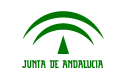 INDICE.JUSTIFICACIÓN.OBJETIVOSCONTENIDOSORGANIZACIÓN DE LAS TUTORÍASACTUACIONES DE LOS TUTORESEVALUACIÓN1.- JUSTIFICACIÓN En la escuela no sólo impartimos conocimientos en los aspectos puramente académicos sino que también incidimos en el proceso educativo global de nuestros alumnos/as, como personas que se hallan inmersas en unos grupos sociales determinados, con características personales diferenciadas y heterogéneas que es necesario conocer, valorar y mejorar: actitudes, motivación, autoconcepto, priorización de valores, etc. La función tutorial debe asegurar que los alumnos del CEIP Maestro Genaro Rincón, reciban una educación integral y personalizada. El tutor guía y orienta en momentos críticos o de especial dificultad tanto en problemas relativos al aprendizaje, como personales o sociales. Por todo ello, consideramos necesario que realicemos desde todo el centro una tarea coherente y sistemática desde el inicio de la escolaridad hasta el final de la misma abordando aspectos de mejora personal y social. Este P.A.T. es el intento que hacemos desde el equipo docente del CEIP maestro Genaro Rincón para abordar nuestra labor como tutores dentro del marco de nuestro P.E.C. y supone una parte más del P.C.C. Por tanto, su objetivo primordial será la consecución de los objetivos generales reflejados en el P.E.C. y debe estar en coherencia e interrelación con los P.C.C. La acción tutorial tiene funciones respecto a los alumnos considerados individual y grupalmente, respecto a los profesores del grupo y del centro, y respecto del contexto social y familiar. Por tanto, el PAT es un instrumento valioso y necesario para la consecución de los objetivos de nuestro PEC: aprender a conocer, aprender a hacer, aprender a vivir juntos y aprender a ser. Los contenidos de orientación impregnan todo el Currículo escolar y se han de desarrollar de forma transversal en todas las Áreas. Sin embargo, una parte de estos aprendizajes se trabajarán de forma explícita en la tutoría. De acuerdo con algunos autores se puede entender la orientación como un proceso de ayuda sistemática y profesional a un sujeto mediante técnicas psicopedagógicas y factores humanos, para que se comprenda y acepte a sí mismo y a la realidad circundante, alcance una mayor eficacia personal, intelectual y profesional y se relacione más satisfactoriamente consigo mismo y con los demás que con él conviven. Por eso, los encargados de llevar a cabo dicho Plan serán todas las personas que de una forma u otra intervienen en el proceso educativo: profesorado, personal no docente, asociaciones de madres y padres… aunque cada uno, individual o colectivamente, tenga unas funciones y desarrolle unos contenidos y unas actividades concretas.Las funciones del profesorado se encuentran recogidas en la Ley Orgánica 8/2013 de 9 diciembre, para la Mejora de la Calidad Educativa (LOMCE) en el TÍTULO III Profesorado CAPÍTULO I Funciones del profesorado Artículo 91: Funciones del profesorado. 1. Las funciones del profesorado son, entre otras, las siguientes: a) La programación y la enseñanza de las áreas, materias y módulos que tengan encomendados. b) La evaluación del proceso de aprendizaje del alumnado, así como la evaluación de los procesos de enseñanza. c) La tutoría de los alumnos, la dirección y la orientación de su aprendizaje y el apoyo en su proceso educativo, en colaboración con las familias. d) La orientación educativa, académica y profesional de los alumnos, en colaboración, en su caso, con los servicios o departamentos especializados. e) La atención al desarrollo intelectual, afectivo, psicomotriz, social y moral del alumnado. f) La promoción, organización y participación en las actividades complementarias, dentro o fuera del recinto educativo, programadas por los centros. g) La contribución a que las actividades del centro se desarrollen en un clima de respeto, de tolerancia, de participación y de libertad para fomentar en los alumnos los valores de la ciudadanía democrática. h) La información periódica a las familias sobre el proceso de aprendizaje de sus hijos e hijas, así como la orientación para su cooperación en el mismo. i) La coordinación de las actividades docentes, de gestión y de dirección que les sean encomendadas. j) La participación en la actividad general del centro. k) La participación en los planes de evaluación que determinen las Administraciones educativas o los propios centros. l) La investigación, la experimentación y la mejora de los procesos de enseñanza correspondiente. 2. Los profesores realizarán las funciones expresadas en el apartado anterior bajo el principio de colaboración y trabajo en equipo. En el CAPÍTULO II Profesorado de las distintas enseñanzas Artículo 92: Profesorado de educación infantil: 1. La atención educativa directa a los niños del primer ciclo de educación infantil correrá a cargo de profesionales que posean el título de Maestro con la especialización en educación infantil o el título de Grado equivalente y, en su caso, de otro personal con la debida titulación para la atención a las niñas y niños de esta edad. En todo caso, la elaboración y seguimiento de la propuesta pedagógica a la que hace referencia el apartado 2 del artículo 14, estarán bajo la responsabilidad de un profesional con el título de Maestro de educación infantil o título de Grado equivalente. 2. El segundo ciclo de educación infantil será impartido por profesores con el título de Maestro y la especialidad en educación infantil o el título de Grado equivalente y podrán ser apoyados, en su labor docente, por maestros de otras especialidades cuando las enseñanzas impartidas lo requieran. En el Artículo 93. Profesorado de educación primaria: 1. Para impartir las enseñanzas de educación primaria será necesario tener el título de Maestro de educación primaria o el título de Grado equivalente, sin perjuicio de la habilitación de otras titulaciones universitarias que, a efectos de docencia pudiera establecer el Gobierno para determinadas áreas, previa consulta a las Comunidades Autónomas. 2. La educación primaria será impartida por maestros, que tendrán competencia en todas las áreas de este nivel. La enseñanza de la música, de la educación física, de los idiomas extranjeros o de aquellas otras enseñanzas que determine el Gobierno, previa consulta a las Comunidades Autónomas, serán impartidas por maestros con la especialización o cualificación correspondiente. Las razones fundamentales por las que diseñamos este Plan son:2.- OBJETIVOS El objetivo fundamental del PAT es conseguir que el alumnado se sienta acompañado en su proceso de aprendizaje, crecimiento y maduración personal; que se conozca y se acepte, mejore su proceso de socialización, y aprenda a decidir y a resolver sus problemas en la vida diaria. El P.A.T. propone el desarrollo y la adquisición de los siguientes Objetivos Generales: 1. Ayudar a los alumnos a ser personas de acuerdo con los objetivos del proyecto educativo del centro. 2. Proporcionar a los alumnos una orientación educativa adecuada, conforme a las aptitudes, necesidades e intereses de los mismos, a través de una actuación tutorial individualizada y planificada. 3. Asegurar la continuidad educativa de los alumnos en las distintas áreas, ciclos, etapas y, en su caso, transición de un centro a otro. 4. Garantizar una guía y ayuda personalizada, especial-mente a aquellos que presenten necesidades educativas especiales. 5. Favorecer procesos de mejora educativa a través de la programación de actividades formativas por parte de los equipos docentes, y la coordinación con el equipo de apoyo o departamento de orientación. 6. Establecer los cauces de colaboración, apoyo y asesoramiento con las familias para el logro de un desarrollo integral de sus hijos. 2.1. OBJETIVOS Y ACTIVIDADES A REALIZAR EN RELACIÓN CON LOS ALUMNOS, LAS FAMILIAS, EL PROFESORADO, ETC. La docencia no tiene por objeto solamente conocimientos y procedimientos, sino también valores, normas y actitudes; tiene por objeto, en definitiva, el pleno desarrollo personal de los alumnos, un desarrollo que implica, por parte de los profesores, el ejercicio de la acción tutorial. OBJETIVOS CON LOS ALUMNOS/AS - Favorecer la integración y participación del alumnado en el centro y en el aula. - Realizar un seguimiento personalizado de su proceso de aprendizaje. - Detectar y prevenir las dificultades de aprendizaje y en su caso, adoptar las adecuadas medidas de apoyo y refuerzo o de adaptación curricular. - Cohesionar el grupo-clase - Enseñar a sensibilizar y respetar otras culturas y etnias. OBJETIVOS CON LAS FAMILIAS - Establecer la base para la colaboración durante la primera reunión colectiva con ellos. - Dar orientaciones puntuales sobre el futuro académico de sus hijos. - Realizar seguimiento de las familias de alumnos con problemas de aprendizaje y/o de comportamiento, en coordinación con los profesores de apoyo que intervienen en el proceso educativo del alumno. - Informar de la evolución de sus hijos/as a través de la aplicación PASEN. - Animar a la participación en las actividades del centro. OBJETIVOS CON LOS PROFESORES - Atender sus demandas. - Unificar criterios durante las sesiones de evaluación, principalmente de la sesión inicial. - Consensuar el material didáctico Y/o de refuerzo o ampliación de los alumnos que lo precisen. OBJETIVOS CON EL EQUIPO DIRECTIVO - Unificar criterios para realizar la acción tutorial. - Recoger y trasmitir sugerencias. - Potenciar y organizar actividades más generales, que impliquen a todo el centro.2.2. ACTUACIONES A DESARROLLAR Y RESPONSABLES DE LAS MISMAS. TEMPORALIZACIÓN. OBJETIVOS CON LOS ALUMNOS: COLECTIVAS Durante el primer trimestre, las actividades se dirigirán a facilitar la integración del alumno en su grupo. Se realizará la jornada de acogida y la elección de delegado, ETC.En el segundo trimestre, (las que el tutor/a vea necesarias) En el tercer trimestre, (las que el tutor/a vea necesarias) OBJETIVOS CON LOS ALUMNOS: INDIVIDUALES - Elaboración de una ficha individualizada de cada alumno - Recogida y síntesis de los datos de la evaluación inicial - Realizar seguimiento individualizado del proceso de enseñanza-aprendizaje de los alumnos. - Recogida de información junto con el profesorado de atención a la diversidad de los alumnos que lo precisen sobre estilo de aprendizaje, nivel de competencia curricular, necesidades educativas especiales que presenta, respuesta educativa más adecuada en cada caso. - Confección de las adaptaciones curriculares de los alumnos que las precisen. - Atender al alumnado atendiendo a su diversidad poniendo en marcha las medidas que sean necesarias, tanto ordinarias como extraordinarias. OBJETIVOS CON LOS PADRES. - Realizar una reunión colectiva al inicio del curso. - Establecer una comunicación con las familias a través de entrevistas programadas - Intercambio de información trimestral sobre el aprendizaje de los alumnos a través de los boletines de Evaluación y de la plataforma IPASENOBJETIVOS CON EL EQUIPO EDUCATIVO. - Establecer medidas para dar respuesta a las necesidades detectadas. - Establecer criterios consensuados sobre modelos de registro para la coordinación entre todos los profesionales que intervienen con un alumno en concreto. 3.- CONTENIDOS A continuación exponemos los Contenidos fundamentales de nuestro PAT, organizados en Líneas de Acción Tutorial (como ámbitos de trabajo) y Contenidos de desarrollo. 4.- ORGANIZACIÓN DE LA TUTORÍA La Tutoría de un grupo de alumnos es una parte inherente a la acción educativa que debe responder a unos objetivos establecidos en el P.O.A.T. Para que exista coherencia interna en su organización es preciso una planificación que estará recogida en los distintos documentos institucionales del centro. La planificación de la tutoría requiere tener en cuenta los siguientes apartados: 1. Funciones del tutor con respecto al alumnado, a las familias y al profesorado. 2. Criterios de asignación de tutorías. 3. Organización de apoyos. 4. Coordinación. 5. Materiales para la tutoría. 6. Métodos específicos para distintas necesidades. 7. Procesos alternativos: Programas de atención, programas de solución de problemas…LÍNEAS DE ACCIÓN TUTORIALCONTENIDOS1. PRINCIPIOS DE SEPTIEMBRE• Conocimiento mutuo • Elección del delegado • Integración en el grupo • Establecimiento de normas • Horarios • Derechos y Deberes • Reparto de responsabilidades2. INTERACCIÓN CON EL GRUPO• Autoestima • Emociones• Expresión de sentimientos • Estructura del Grupo • Habilidades sociales • Resolución de conflictos3. CONOCIMIENTO DE LOS ALUMNOS• Actitudes • Motivación e intereses • Aptitudes • Rendimiento • Historia personal4. MEJORA DE LOS PROCESOS DE ENSEÑANZA APRENDIZAJE• Técnicas de Estudio • Organización de tiempos • Técnicas de dinámica de grupos • Apoyos y refuerzos • Adaptaciones Curriculares5. COORDINACIÓN CON LA FAMILIA• Colaboración educativa • Colaboración informativa • Colaboración formativa6. COORDINACIÓN CON EL PROFESORADO• Coordinación • Establecimiento de criterios de evaluación • Diseño y planificación conjunta • Refuerzo y apoyo • Seguimiento del proceso de evaluación de alumnos7. LA EVALUACIÓN• Evaluación Inicial • Revisión de expedientes • Instrumentos de observación y registro • Procedimientos de información a alumnos y familias • Evaluación de la tutoría4.1. LAS FUNCIONES DEL TUTOR/A EN EDUCACIÓN PRIMARIA.Las funciones del tutor deben ser el punto de partida en la organización de la tutoría en sus tres ámbitos: alumnado, profesorado y familias. Para el desarrollo de estas funciones se organizarán las tutorías de la siguiente forma:  La acción tutorial la realizará el profesor/a tutor/a del grupo-clase con el asesoramiento del Departamento de Orientación o el EOEP.  Las actividades de tutoría serán incluidas en la programación de aula.  La planificación de la acción tutorial se basará en un análisis inicial del grupo y las priorizaciones establecidas por el centro. 